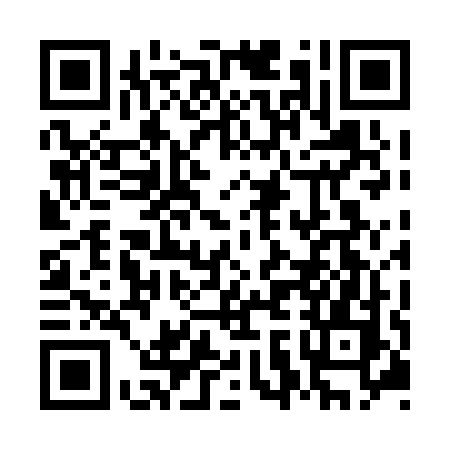 Prayer times for Achimasahitunanuch, Quebec, CanadaWed 1 May 2024 - Fri 31 May 2024High Latitude Method: Angle Based RulePrayer Calculation Method: Islamic Society of North AmericaAsar Calculation Method: HanafiPrayer times provided by https://www.salahtimes.comDateDayFajrSunriseDhuhrAsrMaghribIsha1Wed3:055:1412:566:088:3810:472Thu3:045:1212:566:098:4010:483Fri3:035:1012:566:118:4210:494Sat3:025:0812:556:128:4410:505Sun3:015:0612:556:138:4610:516Mon3:005:0412:556:148:4810:527Tue2:595:0212:556:158:5010:538Wed2:584:5912:556:168:5210:549Thu2:574:5712:556:188:5410:5510Fri2:564:5512:556:198:5610:5611Sat2:554:5412:556:208:5810:5712Sun2:544:5212:556:219:0010:5813Mon2:534:5012:556:229:0110:5914Tue2:524:4812:556:239:0310:5915Wed2:514:4612:556:249:0511:0016Thu2:504:4412:556:259:0711:0117Fri2:494:4312:556:269:0911:0218Sat2:484:4112:556:279:1011:0319Sun2:474:3912:556:289:1211:0420Mon2:474:3812:556:299:1411:0521Tue2:464:3612:556:309:1611:0622Wed2:454:3412:556:319:1711:0723Thu2:444:3312:566:329:1911:0724Fri2:444:3212:566:339:2111:0825Sat2:434:3012:566:349:2211:0926Sun2:434:2912:566:359:2411:1027Mon2:424:2712:566:359:2511:1128Tue2:414:2612:566:369:2711:1229Wed2:414:2512:566:379:2811:1230Thu2:404:2412:566:389:3011:1331Fri2:404:2312:576:399:3111:14